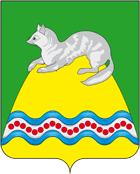 Администрация Крутогоровского сельского поселения Соболевского муниципального района Камчатского  края__________________________________________________________________РАСПОРЯЖЕНИЕАДМИНИСТРАЦИИ  КРУТОГОРОВСКОГО СЕЛЬСКОГО ПОСЕЛЕНИЯот «27 »  февраля    2014 г. № 23        п. КрутогоровскийВо исполнение Перечня поручений Губернатора Камчатского края № ПП-42 от 22.07.2013 года об организации регулярных встреч и сходов  Глав муниципальных образований  в Камчатском крае  с населением:Утвердить ежеквартальный  график  приема встреч Главы Крутогоровского сельского поселения, согласно приложению 1.Заместителю Главы Крутогоровского сельского поселения  информировать население о дате проведения схода .Утвердить повестку схода, согласно приложению 2.Заместителю Главы Крутогоровского сельского поселения  данное распоряжение  разместить на официальном сайте  Крутогоровского сельского поселения, а также на сайте Правительства Камчатского края.Глава Крутогоровского                          сельского поселения                                                                   Г.Н.Овчаренко                                                                                                                  Приложение 1График проведения встреч с населениемГлавы Крутогоровского сельского поселения                                                                                                   Приложение 2 ПОВЕСТКА  СХОДА:Ежеквартальный отчет Главы Крутогоровского сельского поселения.Ежеквартальный отчет  Депутатов Крутогоровского сельского поселенияЕжеквартальный отчет  Депутатов районной Думы Соболевского муниципального района.Ответы на письменные обращения  избирателей .Об утверждении графика ежеквартальных встреч с населением Главы Крутогоровского сельского поселенияДолжность, фамилия, имя, отчествоДаты проведения встреч и личных приемовДаты проведения встреч и личных приемовГлава Крутогоровского сельского поселения Крутогоровское сельское поселениеТретий вторник каждого кварталаДепутаты Крутогоровского сельского поселения Крутогоровское сельское поселениеТретий вторник каждого квартала Депутаты района думы Соболевского муниципального района Крутогоровское сельское поселениеТретий вторник каждого квартала